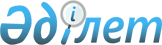 2014 жылы ақылы қоғамдық жұмыстарды ұйымдастыру туралы
					
			Күшін жойған
			
			
		
					Шығыс Қазақстан облысы Көкпекті ауданы әкімдігінің 2014 жылғы 24 ақпандағы № 29 қаулысы. Шығыс Қазақстан облысының Әділет департаментінде 2014 жылғы 18 наурызда № 3205 болып тіркелді. Күші жойылды - Шығыс Қазақстан облысы Көкпекті ауданы әкімдігінің 2015 жылғы 20 қаңтардағы № 5 қаулысымен         Ескерту. Күші жойылды - Шығыс Қазақстан облысы Көкпекті ауданы әкімдігінің 20.01.2015 № 5 қаулысымен (алғашқы ресми жарияланғаннан кейін күнтізбелік он күн өткен соң қолданысқа енгізіледі).

      РҚАО ескертпесі.

      Құжаттың мәтінінде түпнұсқаның пунктуациясы мен орфографиясы сақталған.

      Қазақстан Республикасының 2001 жылғы 23 қаңтардағы "Қазақстан Республикасындағы жергілікті мемлекеттік басқару және өзін-өзі басқару туралы" Заңының 31 бабына, Қазақстан Республикасының 2001 жылғы 23 қаңтардағы "Халықты жұмыспен қамту туралы" Заңының 7 бабының 5) тармақшасы, 20 бабы, Қазақстан Республикасы Үкіметінің 2001 жылғы 19 маусымдағы "Қазақстан Республикасының 2001 жылғы 23 қаңтардағы "Халықты жұмыспен қамту туралы" Заңын жүзеге асыру жөніндегі шаралар туралы" № 836 қаулысымен бекітілген қоғамдық жұмыстарды ұйымдастыру мен қаржыландыру Ережесінің 6, 7, 8, 18 тармақтары негізінде, жұмысқа орналасуда қиыншылық көретін халықтың әртүрлі топтарына қолдау және мемлекеттік кепілдіктер жүйесін кеңейту мақсатында Көкпекті ауданының әкімдігі ҚАУЛЫ ЕТЕДІ: 

      1. 2014 жылы ақылы қоғамдық жұмыстар ұйымдастырылатын ұйымдардың тізімі, қоғамдық жұмыстардың түрлері, көлемі, қаржыландыру көздері және нақты шарттары косымшаға сәйкес бекітілсін. 

      2. Жергілікті бюджет қаражатынан еңбекақының мөлшері 2014 жылға белгіленген ең төменгі жалақыдан кем емес мөлшерде бекітілсін. 

      3. "Шығыс Қазақстан облысы Көкпекті ауданының жұмыспен қамту және әлеуметтік бағдарламалар бөлімі" мемлекеттік мекемесі (Б.Е.Оразғалиева) заңнамалық талаптарға сәйкес ақылы төленетін қоғамдық жұмыстарды өткізуді қамтамасыз етсін. 

      4. Шығыс Қазақстан облысы, Көкпекті ауданы әкімдігінің 2013 жылғы 29 тамыздағы "2013 жылы ақылы қоғамдық жұмыстарды ұйымдастыру туралы" (2013 жылдың 27 қыркүйегінде № 3061 нормативтік құқықтық актілерді мемлекеттік тіркеу Тізілімінде тіркелген, "Жұлдыз" - "Новая жизнь" газеттерінде 2013 жылғы 06 қазандағы № 78 санында жарияланған) № 262 қаулысының күші жойылды деп танылсын. 

      5. Осы қаулының орындалуын бақылау аудан әкімінің орынбасары Клара Рафиковна Смаиловаға жүктелсін.

      6. Осы қаулы алғашқы ресми жарияланғаннан кейін күнтізбелік он күн өткен соң қолданысқа енгізіледі.



 2014 жылы ақылы қоғамдық жұмыстар ұйымдастырылатын ұйымдардың тізімі, ақылы қоғамдық жұмыстардың түрлері, көлемі, қаржыландыру көздері және нақты шарттары
      Қоғамдық жұмыстардың нақты шарттары:

      Жұмыс аптасының ұзақтығы 5 күнді құрайды, екі демалыс күн беріледі, сегіз сағаттық жұмыс күні, түскі үзіліс 1 сағат, жұмыс жағдайларын қорытындылай келе, жұмыс уақытын ұйымдастырудың тиімді түрлері қолданылады. 

      Еңбекақысы жұмыс уақытын есептеу табелінде көрсетілген дәлелді жұмыс істеген уақыты арқылы, орындалатын жұмыстың санына, сапасына және күрделігіне байланысты жұмыссыздың жеке шотына аудару жолымен жүзеге асырылады. Еңбекті қорғау және қауіпсіздік техникасы бойынша нұсқаулық, арнайы киіммен, құрал-жабдықтармен қамтамасыз ету, уақытша жұмысқа жарамсыздық бойынша әлеуметтік жәрдемақы төлеу, денсаулыққа мертігу немесе басқа зақымдану салдарынан келтірілген зияндардың орнын толтыру, зейнетфқы жәңе әлеуметтік ақша аударулар Қазақстан Республикасының заңнамаларына сәйкес жүргізіледі. 

      Қызметкерлердің жекелеген санаттары үшін (әйелдер және отбасылық міндеттері бар өзге адамдар, мүгедектер, он сегіз жасқа толмаған адамдар) қоғамдық жұмыстардың шарттары сай келген санаттың еңбек шарттарының ерекшеліктерін ескерумен анықталады және Қазақстан Республикасының еңбек заңнамасына сәйкес жұмысшы мен жұмыс беруші арасында жасалатын еңбек шарттарымен қарастырылады.


					© 2012. Қазақстан Республикасы Әділет министрлігінің «Қазақстан Республикасының Заңнама және құқықтық ақпарат институты» ШЖҚ РМК
				
      Көкпекті ауданының әкімі 

Д. Мусин
Көкпекті ауданы әкімдігінің
2014 жылғы "24" ақпан 
№ 29 қаулысымен 
бекітілген № п/п

Ұйымдардың атауы

Қоғамдық жұмыс түрлері

Атқарылатын жұмыстар көлемі

Сұраныс (жарияланған қажеттілік), адам

Ұсыныс (бекітілген), адам

Қаржыландыру көзі

1

2

3

4

5

6

7

1.

"Көкпекті ауданы әкімінің аппараты" мемлекеттік мекемесі

Ағымдағы құжаттармен жұмысқа, хат-хабарларды жеткізуге көмек көрсету

Ай сайын 1100 құжат

7

7

Көкпекті ауданының бюджеті

2.

"Көкпекті селолық округі әкімінің аппараты" мемлекеттік мекемесі

Аумақты жинау, көріктендіру, хат-хабарларды жеткізу 

күніне 8 гектар, күніне 8-12 құжат

89

89

Көкпекті ауданының бюджеті

3.

"Бастаушы селолық округі әкімінің аппараты" мемлекеттік мекемесі

Аумақты жинау, көріктендіру, хат-хабарларды жеткізу 

күніне 1 гектар, күніне 3-5 құжат

10

10

Көкпекті ауданының бюджеті

4.

"Белое селолық округі әкімінің аппараты" мемлекеттік мекемесі

Аумақты жинау, көріктендіру, хат-хабарларды жеткізу 

күніне 1 гектар, күніне 3-5 құжат

10

10

Көкпекті ауданының бюджеті

5.

"Биғаш селолық округі әкімінің аппараты" мемлекеттік мекемесі

Аумақты жинау, көріктендіру, хат-хабарларды жеткізу 

күніне 0,5 гектар, күніне 3-5 құжат

5

5

Көкпекті ауданының бюджеті

6.

"Құлынжон селолық округі әкімінің аппараты" мемлекеттік мекемесі

Аумақты жинау, көріктендіру, хат-хабарларды жеткізу 

күніне 1 гектар, күніне 3-5 құжат

10

10

Көкпекті ауданының бюджеті

7.

"Көкжайық селолық округі әкімінің аппараты" мемлекеттік мекемесі

Аумақты жинау, көріктендіру, хат-хабарларды жеткізу 

күніне 1,5 гектар, күніне 3-5 құжат

15

15

Көкпекті ауданының бюджеті

8.

"Қ.Аухадиев атындағы селолық округі әкімінің аппараты" мемлекеттік мекемесі

Аумақты жинау, көріктендіру, хат-хабарларды жеткізу 

күніне 1,5 гектар, күніне 3-5 құжат

15

15

Көкпекті ауданының бюджеті

9.

"Мариногорка селолық округі әкімінің аппараты" мемлекеттік мекемесі

Аумақты жинау, көріктендіру, хат-хабарларды жеткізу 

күніне 1,5 гектар, күніне 3-5 құжат

15

15

Көкпекті ауданының бюджеті

10.

"Миролюбовка селолық округі әкімінің аппараты" мемлекеттік мекемесі

Аумақты жинау, көріктендіру, хат-хабарларды жеткізу 

күніне 1 гектар, күніне 3-5 құжат

10

10

Көкпекті ауданының бюджеті

11.

"Сарыбел селолық округі әкімінің аппараты" мемлекеттік мекемесі

Аумақты жинау, көріктендіру, хат-хабарларды жеткізу 

күніне 1 гектар, күніне 3-5 құжат

10

10

Көкпекті ауданының бюджеті

12.

"Палатцы селолық округі әкімінің аппараты" мемлекеттік мекемесі

Аумақты жинау, көріктендіру, хат-хабарларды жеткізу 

күніне 1 гектар, күніне 3-5 құжат

10

10

Көкпекті ауданының бюджеті

13.

"Самар селолық округі әкімінің аппараты" мемлекеттік мекемесі

Аумақты жинау, көріктендіру, хат-хабарларды жеткізу 

күніне 6 гектар, күніне 3-5 құжат

60

60

Көкпекті ауданының бюджеті

14.

"Тассай селолық округі әкімінің аппараты" мемлекеттік мекемесі

Аумақты жинау, көріктендіру, хат-хабарларды жеткізу 

күніне 1,5 гектар, күніне 3-5 құжат

15

15

Көкпекті ауданының бюджеті

15.

"Теректі селолық округі әкімінің аппараты" мемлекеттік мекемесі

Аумақты жинау, көріктендіру, хат-хабарларды жеткізу 

күніне 1 гектар, күніне 3-5 құжат

10

10

Көкпекті ауданының бюджеті

16.

"Үлкенбөкен селолық округі әкімінің аппараты" мемлекеттік мекемесі

Аумақты жинау, көріктендіру, хат-хабарларды жеткізу 

күніне 1 гектар, күніне 3-5 құжат

10

10

Көкпекті ауданының бюджеті

17.

"Үлгілімалшы селолық округі әкімінің аппараты" мемлекеттік мекемесі

Аумақты жинау, көріктендіру, хат-хабарларды жеткізу 

күніне 1 гектар, күніне 3-5 құжат

10

10

Көкпекті ауданының бюджеті

18.

"Шұғылбай селолық округі әкімінің аппараты" мемлекеттік мекемесі

Аумақты жинау, көріктендіру, хат-хабарларды жеткізу 

күніне 0,5 гектар, күніне 3-5 құжат

5

5

Көкпекті ауданының бюджеті

19.

"Көкпекті ауданының әділет басқармасы" мемлекеттік мекемесі (келісім бойынша)

Аумақты жинау, көріктендіру, жайларды жинау

күніне 0,2 гектар, 100 шаршы метр 

2

2

Көкпекті ауданының бюджеті

20.

"Көкпекті ауданының қорғаныс істері жөніндегі бөлімі" мемлекеттік мекемесі (келісім бойынша)

Аумақты жинау, көріктендіру, жайларды жинау

күніне 0,2 гектар, 100 шаршы метр

2

2

Көкпекті ауданының бюджеті

21.

Қазахстан Республикасы еңбек және халықты әлеуметтік қорғау министрлігінің "Зейнетақы төлеу жөніндегі мемлекеттік орталығы" республикалық мемлекеттік қазыналық кәсіпорынның Шығыс Қазақстан облыстық филиалының Көкпекті аудандық бөлімшесі (келісім бойынша)

Аумақты жинау, көріктендіру, жайларды жинау

күніне 0,2 гектар, 100 шаршы метр

2

2

Көкпекті ауданының бюджеті

22.

"Көкпекті ауданының ішкі істер бөлімі" мемлекеттік мекемесі (келісім бойынша)

Ағымдағы және мұрағаттық құжаттармен жұмыс істеуде көмек көрсету, хат-хабарларды жеткізу

17 учаскелік полиция пункті, күніне 30 құжат, 250 шаршы метр

18

18

Көкпекті ауданының бюджеті

23.

"Дене шынықтыру және спорт бөлімі" мемлекеттік мекемесі

Аумақты жинау, көріктендіру, жайларды жинау

күніне 0,2 гектар, 100 шаршы метр

2

2

Көкпекті ауданының бюджеті

24.

"Көкпекті ауданы бойынша салық басқармасы" мемлекеттік мекемесі (келісім бойынша)

Аумақты жинау, көріктендіру, жайларды жинау

күніне 0,2 гектар, 100 шаршы метр

2

2

Көкпекті ауданының бюджеті

25.

"Жер қатынастары бөлімі" мемлекеттік мекемесі

Аумақты жинау, көріктендіру, жайларды жинау

күніне 0,2 гектар, 50 шаршы метр

1

1

Көкпекті ауданының бюджеті

26.

"Сәулет, қала құрылысы және құрылыс бөлімі" мемлекеттік мекемесі

Аумақты жинау, көріктендіру, жайларды жинау

күніне 0,2 гектар, 100 шаршы метр

2

2

Көкпекті ауданының бюджеті

27.

"Тұрғын үй коммуналды шаруашылығы, жолаушылар көлігі және автомобиль жолдары бөлімі" мемлекеттік мекемесі

Аумақты жинау, көріктендіру, жайларды жинау

күніне 0,3 гектар, 150 шаршы метр

3

3

Көкпекті ауданының бюджеті

28.

"Көкпекті ауданының прокуратурасы" мемлекеттік мекемесі (келісім бойынша)

Аумақты жинау, көріктендіру, жайларды жинау

күніне 0,2 гектар, 100 шаршы метр

2

2

Көкпекті ауданының бюджеті

29.

"Білім беру бөлімі" мемлекеттік мекемесі

Аумақты жинау, көріктендіру, жайларды жинау

күніне 0,2 гектар, 50 шаршы метр

1

1

Көкпекті ауданының бюджеті

30.

"Көкпекті ауданының статистика басқармасы" мемлекеттік мекемесі (келісім бойынша)

Тіркеу, жинау, статистикалық есептерді тарату бойынша жұмыстарда көмек

Жылына 230 кәсіпорын, жылына 791 шаруашылық

2

2

Көкпекті ауданының бюджеті

31.

"Ауыл шаруашылығы және ветеринария бөлімі" мемлекеттік мекемесі

Аумақты жинау, көріктендіру, жайларды жинау

күніне 0,2 гектар, 50 шаршы метр

1

1

Көкпекті ауданының бюджеті

32.

"Экономика және бюджетті жоспарлау бөлімі" мемлекеттік мекемесі

Аумақты жинау, көріктендіру, жайларды жинау

күніне 0,2 гектар, 100 шаршы метр

2

2

Көкпекті ауданының бюджеті

33.

"Ішкі саясат бөлімі" мемлекеттік мекемесі

Аумақты жинау, көріктендіру, жайларды жинау

күніне 0,2 гектар, 50 шаршы метр

1

1

Көкпекті ауданының бюджеті

34.

"Көкпекті ауданының мемлекеттік мұрағаты" коммуналдық мемлекеттік мекемесі (келісім бойынша)

Аумақты жинау, көріктендіру, жайларды жинау

күніне 0,2 гектар, 100 шаршы метр

2

2

Көкпекті ауданының бюджеті

35.

"Көкпекті ауданының орталық аудандық ауруханасы" Шаруашылық жүргізу құқығындағы мемлекеттік коммуналдық кәсіпорыны (келісім бойынша)

Аумақты жинау, көріктендіру, жайларды жинау

күніне 0,2 гектар, 50 шаршы метр 

1

1

Көкпекті ауданының бюджеті

36.

Көкпекті ауданының "Жастар орталығы" коммуналдық мемлекеттік мекемесі (келісім бойынша)

Аумақты жинау, көріктендіру, жайларды жинау

күніне 0,2 гектар, 100 шаршы метр

2

2

Көкпекті ауданының бюджеті

37.

"Қазақстан Республикасы бас прокуратурасының құқықтық статистика және арнайы есепке алу жөніндегі комитетінің Шығыс Қазақстан облысы бойынша басқармасы" мемлекеттік мекемесі (келісім бойынша)

Аумақты жинау, көріктендіру, жайларды жинау

күніне 0,2 гектар, 50 шаршы метр 

1

1

Көкпекті ауданының бюджеті

38.

"Көкпекті ауданының көпсалалы мемлекеттік коммуналдық кәсіпорыны" шаруашылық ету құқығындағы коммуналдық мемлекеттік кәсіпорыны (келісім бойынша)

Аумақты жинау, көріктендіру, жайларды жинау

күніне 1 гектар, 500 шаршы метр

10

10

Көкпекті ауданының бюджеті

39.

"Самар көпсалалы мемлекеттік коммуналдық кәсіпорыны" шаруашылық ету құқығындағы коммуналдық мемлекеттік кәсіпорыны (келісім бойынша)

Аумақты жинау, көріктендіру, жайларды жинау

күніне 1 гектар, 500 шаршы метр

10

10

Көкпекті ауданының бюджеті

40.

Қазақстан Республикасы жоғарғы соты жанындағы Соттардың қызметін қамтамасыз ету департаментінің "Қазақстан Республикасы жоғарғы соты аппаратының" Шығыс Қазақстан облыстық сотының кеңсесі Мемлекеттік мекемесі Көкпекті аудандық соты (келісім бойынша)

Аумақты жинау, көріктендіру, жайларды жинау

күніне 0,2 гектар, 50 шаршы метр

1

1

Көкпекті ауданының бюджеті

41.

Қазақстан Республикасы өңірлік даму министрлігінің Жер ресурстарын басқару комитетінің "Жер кадастры ғылыми-өндірістік орталығы" шаруашылық жүргізу құқығындағы республикалық мемлекеттік кәсіпорынының Шығыс Қазақстан филиалының Көкпекті аудандық бөлімшесі (келісім бойынша)

Аумақты жинау, көріктендіру, жайларды жинау

күніне 0,2 гектар, 100 шаршы метр

2

2

Көкпекті ауданының бюджеті

42.

"Қазақстан Республикасы Ауыл шаруашылығы министерлігі Ветеринариялық бақылау және қадағалау комитетінің Көкпекті аудандық аумақтық инспекциясы" мемлекеттік мекемесі (келісім бойынша)

Аумақты жинау, көріктендіру, жайларды жинау

күніне 0,2 гектар, 50 шаршы метр

1

1

Көкпекті ауданының бюджеті

43.

"Халыққа қызмет көрсету орталығы" Республикалық Мемлекеттік Кәсіпорынның Шығыс Қазақстан облысы бойынша филиалының Көкпекті аудандық бөлімі (келісім бойынша)

Аумақты жинау, көріктендіру, жайларды жинау

күніне 0,2 гектар, 100 шаршы метр

2

2

Көкпекті ауданының бюджеті

44.

"Қазақстан Республикасы Әділет Министрлігі сот актілерін орындау Комитетінің Шығыс Қазақстан облысы сот актілерін орындау Департаментінің Көкпекті аумақтық бөлімі" филиалы (келісім бойынша)

Аумақты жинау, көріктендіру, жайларды жинау

күніне 0,2 гектар, 100 шаршы метр

2

2

Көкпекті ауданының бюджеті

45.

"Шығыс Қазақстан облысы бойынша қазынашылық департаментінің Көкпекті аудандық басқармасы" мемлекеттік мекемесі (келісім бойынша)

Аумақты жинау, көріктендіру, жайларды жинау

күніне 0,2 гектар, 50 шаршы метр

1

1

Көкпекті ауданының бюджеті

46.

"Қазақстан Республикасы Әділет Министрлігі тіркеу қызметі және құқықтық көмек көрсету комитетінің Шығыс Қазақстан облысы бойынша жылжымайтын мүлік жөніндегі орталығы" республикалық мемлекеттік қазыналық кәсіпорынының Көкпекті филиалы (келісім бойынша)

Аумақты жинау, көріктендіру, жайларды жинау

күніне 0,2 гектар, 100 шаршы метр

2

2

Көкпекті ауданының бюджеті

47.

Қазақстан Республикасы ауыл шаруашылығы министрлігінің "Жетісу аймақтық шаруашылық дақылдарының сортын сынау инспектурасы" мемлекеттік мекемесі (келісім бойынша)

Аумақты жинау, көріктендіру, жайларды жинау

күніне 0,2 гектар, 100 шаршы метр

2

2

Көкпекті ауданының бюджеті

48.

Қазақстан Республикасы жоғарғы соты жанындағы Соттардың қызметін қамтамасыз ету департаментінің "Қазақстан Республикасы жоғарғы соты аппаратының" Шығыс Қазақстан облыстық сотының кеңсесі Мемлекеттік мекемесінің Көкпекті ауданының № 2 соты (келісім бойынша)

Аумақты жинау, көріктендіру, жайларды жинау

күніне 0,2 гектар,50 шаршы метр

1

1

Көкпекті ауданының бюджеті

49.

"Қазақстан Республикасы эділет Министрлігі сот актілерін орындау Комитетінің Шығыс Қазақстан облысы сот актілерін орындау Департаменті" мемлекеттік мекемесі Самар аумақтық сот орындаушылар бөлімі (келісім бойынша)

Аумақты жинау, көріктендіру, жайларды жинау

күніне 0,2 гектар, 50 шаршы метр

1

1

Көкпекті ауданының бюджеті

